OświadczeniaZamawiający:								Gmina – Miasto Płock								Pl. Stary Rynek 1 09-400 PłockOŚWIADCZENIE WYKONAWCY O NIEPODLEGANIU WYKLUCZENIUNa potrzeby postępowania o udzielenie zamówienia publicznego pn.: dostawa sprzętu komputerowego do Zespołu Szkół Technicznych w Płocku w ramach realizacji projektu pn.: „Profesjonaliści w zawodzie” współfinansowanego ze środków Europejskiego Funduszu Społecznego w ramach Regionalnego Programu Operacyjnego Województwa Mazowieckiego na lata 2014-2020, oświadczam, 
że nie podlegam wykluczeniu z postępowania na podstawie art. 7 ust. 1 ustawy z dnia 
13 kwietnia 2022 r. o szczególnych rozwiązaniach w zakresie przeciwdziałania wspieraniu agresji na Ukrainę oraz służących ochronie bezpieczeństwa narodowego, z którego wynika, że: z postępowania o udzielenie zamówienia publicznego lub konkursu prowadzonego na podstawie ustawy Pzp wyklucza się:wykonawcę oraz uczestnika konkursu wymienionego w wykazach określonych
w rozporządzeniu 765/2006 i rozporządzeniu 269/2014 albo wpisanego na listę na podstawie decyzji w sprawie wpisu na listę rozstrzygającej o zastosowaniu środka,
o którym mowa w art. 1 pkt 3 ustawy;wykonawcę oraz uczestnika konkursu, którego beneficjentem rzeczywistym
w rozumieniu ustawy z dnia 1 marca 2018 r. o przeciwdziałaniu praniu pieniędzy oraz finansowaniu terroryzmu (Dz. U. z 2022 r. poz. 593 i 655) jest osoba wymieniona w wykazach określonych w rozporządzeniu 765/2006 i rozporządzeniu 269/2014 albo wpisana na listę lub będąca takim beneficjentem rzeczywistym od dnia 24 lutego 2022 r., o ile została wpisana na listę na podstawie decyzji w sprawie wpisu na listę rozstrzygającej o zastosowaniu środka, o którym mowa w art. 1 pkt 3 ustawy;wykonawcę oraz uczestnika konkursu, którego jednostką dominującą w rozumieniu art. 3 ust. 1 pkt 37 ustawy z dnia 29 września 1994 r. o rachunkowości (Dz. U.
z 2021 r. poz. 217, 2105 i 2106), jest podmiot wymieniony w wykazach określonych w rozporządzeniu 765/2006 i rozporządzeniu 269/2014  albo wpisany na listę lub będący taką jednostką dominującą od dnia 24 lutego 2022 r., o ile został wpisany na listę na podstawie decyzji w sprawie wpisu na listę rozstrzygającej
o zastosowaniu środka, o którym mowa w art. 1 pkt 3 ustawy.								Data i podpis Wykonawcy							                 .....................................*niewłaściwe skreślićData i podpis Wykonawcy………………………………………Sporządziła:Magdalena Rębelska-JóźwiakOŚWIADCZENIAOŚWIADCZENIAOŚWIADCZENIAOŚWIADCZENIAPrzedmiot Dostawa sprzętu komputerowego do Zespołu Szkół Technicznych 
w Płocku w ramach realizacji projektu pn.: „Profesjonaliści w zawodzie”Dostawa sprzętu komputerowego do Zespołu Szkół Technicznych 
w Płocku w ramach realizacji projektu pn.: „Profesjonaliści w zawodzie”Dostawa sprzętu komputerowego do Zespołu Szkół Technicznych 
w Płocku w ramach realizacji projektu pn.: „Profesjonaliści w zawodzie”ZamawiającyGmina - Miasto Płock, Pl. Stary Rynek 1 , 09-400 PłockGmina - Miasto Płock, Pl. Stary Rynek 1 , 09-400 PłockGmina - Miasto Płock, Pl. Stary Rynek 1 , 09-400 PłockWykonawcaOferuję wykonanie prac objętych zamówieniem, zgodnie z wymogami Opisu przedmiotu zamówienia i spełniam wymagania względem wykonawcy.Oferuję wykonanie prac objętych zamówieniem, zgodnie z wymogami Opisu przedmiotu zamówienia i spełniam wymagania względem wykonawcy.Oferuję wykonanie prac objętych zamówieniem, zgodnie z wymogami Opisu przedmiotu zamówienia i spełniam wymagania względem wykonawcy.TAK / NIE*Oświadczam, że oferuję:- Komputer do renderingu video i animacji - gwarancja min. 24 miesiące,- Monitor do renderingu video i animacji - gwarancja min. 24 miesiące,- Ploter drukujący - gwarancja min. 24 miesiące,- Drukarka format A3 - gwarancja min. 24 miesięcy.Oświadczam, że oferuję:- Komputer do renderingu video i animacji - gwarancja min. 24 miesiące,- Monitor do renderingu video i animacji - gwarancja min. 24 miesiące,- Ploter drukujący - gwarancja min. 24 miesiące,- Drukarka format A3 - gwarancja min. 24 miesięcy.Oświadczam, że oferuję:- Komputer do renderingu video i animacji - gwarancja min. 24 miesiące,- Monitor do renderingu video i animacji - gwarancja min. 24 miesiące,- Ploter drukujący - gwarancja min. 24 miesiące,- Drukarka format A3 - gwarancja min. 24 miesięcy.TAK / NIE*Oświadczam, że zapoznałam/em się ze specyfikacją warunków zamówienia oraz zdobyłam/em konieczne informacje do realizacji zamówienia.Oświadczam, że zapoznałam/em się ze specyfikacją warunków zamówienia oraz zdobyłam/em konieczne informacje do realizacji zamówienia.Oświadczam, że zapoznałam/em się ze specyfikacją warunków zamówienia oraz zdobyłam/em konieczne informacje do realizacji zamówienia.TAK / NIE*Wykonawca oświadcza, że jest / nie jest czynnym podatnikiem podatku VAT.Wykonawca oświadcza, że jest / nie jest czynnym podatnikiem podatku VAT.Wykonawca oświadcza, że jest / nie jest czynnym podatnikiem podatku VAT.JEST /
 NIE JEST*Wykonawca oświadcza, że wystawi fakturę/faktury papierowąWykonawca oświadcza, że wystawi fakturę/faktury papierowąWykonawca oświadcza, że wystawi fakturę/faktury papierowąTAK / NIE*Wykonawca oświadcza, że zapoznał się z klauzulą informacyjną RODOWykonawca oświadcza, że zapoznał się z klauzulą informacyjną RODOWykonawca oświadcza, że zapoznał się z klauzulą informacyjną RODOTAK / NIE*Wykonawca zobowiązuje się do przestrzegania przepisów związanych z ochroną danych osobowych, a w szczególności Rozporządzenia Parlamentu Europejskiego i Rady (UE) nr 2016/679 z dnia 27 kwietnia 2016 r. w sprawie ochrony osób fizycznych 
w związku z przetwarzaniem danych osobowych i w sprawie swobodnego przepływu takich danych oraz uchylenia dyrektywy 95/46/WE.Wykonawca zobowiązuje się do przestrzegania przepisów związanych z ochroną danych osobowych, a w szczególności Rozporządzenia Parlamentu Europejskiego i Rady (UE) nr 2016/679 z dnia 27 kwietnia 2016 r. w sprawie ochrony osób fizycznych 
w związku z przetwarzaniem danych osobowych i w sprawie swobodnego przepływu takich danych oraz uchylenia dyrektywy 95/46/WE.Wykonawca zobowiązuje się do przestrzegania przepisów związanych z ochroną danych osobowych, a w szczególności Rozporządzenia Parlamentu Europejskiego i Rady (UE) nr 2016/679 z dnia 27 kwietnia 2016 r. w sprawie ochrony osób fizycznych 
w związku z przetwarzaniem danych osobowych i w sprawie swobodnego przepływu takich danych oraz uchylenia dyrektywy 95/46/WE.TAK / NIE*Wykonawca jest mikro/ małym / średnim przedsiębiorcąWykonawca jest mikro/ małym / średnim przedsiębiorcą Mikro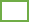  Małym Średnim Nie dotyczy